Worcester County Development Meet 2019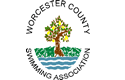 Hosting Club informationVolunteers for Hosting Day.Warm up Leader:  Stourbridge SCPoolside Marshals checking changing rooms will need to have an up to date DBS check.  All Personal on poolside who are to be 1-1 with swimmers need to be DBS checked, therefore if you are not 1-1 with swimmers you do not need to be DBS checked.Changing rooms need to be checked every 20 mins through the event to ensure appropriate behaviour.Warm-up leader should liaise with AOE operator to ensure numbers by age/gender clear for warm-up splitsAny queries please do not hesitate to contact Swimming Secretary: simonjustinbarry@gmail.comRole & Number of individualsSession 1Session 2Announcer x 1Door  x  2Assistant to AOE Operator x 1Competitor Stewards x 4(2 Starting area/2 Marshalling area.)Poolside /Changing room Marshalls  x 4( 2 Male and 2 Female). This is a change YOY as SE best practice indicates operating in 2’s is betterTrophies/Medals  x  1Drinks for officials x  2Food & Drink Serving Breakfast x 4Food & Drink Serving snacks x 4